INSEGNAMENTO A DISTANZA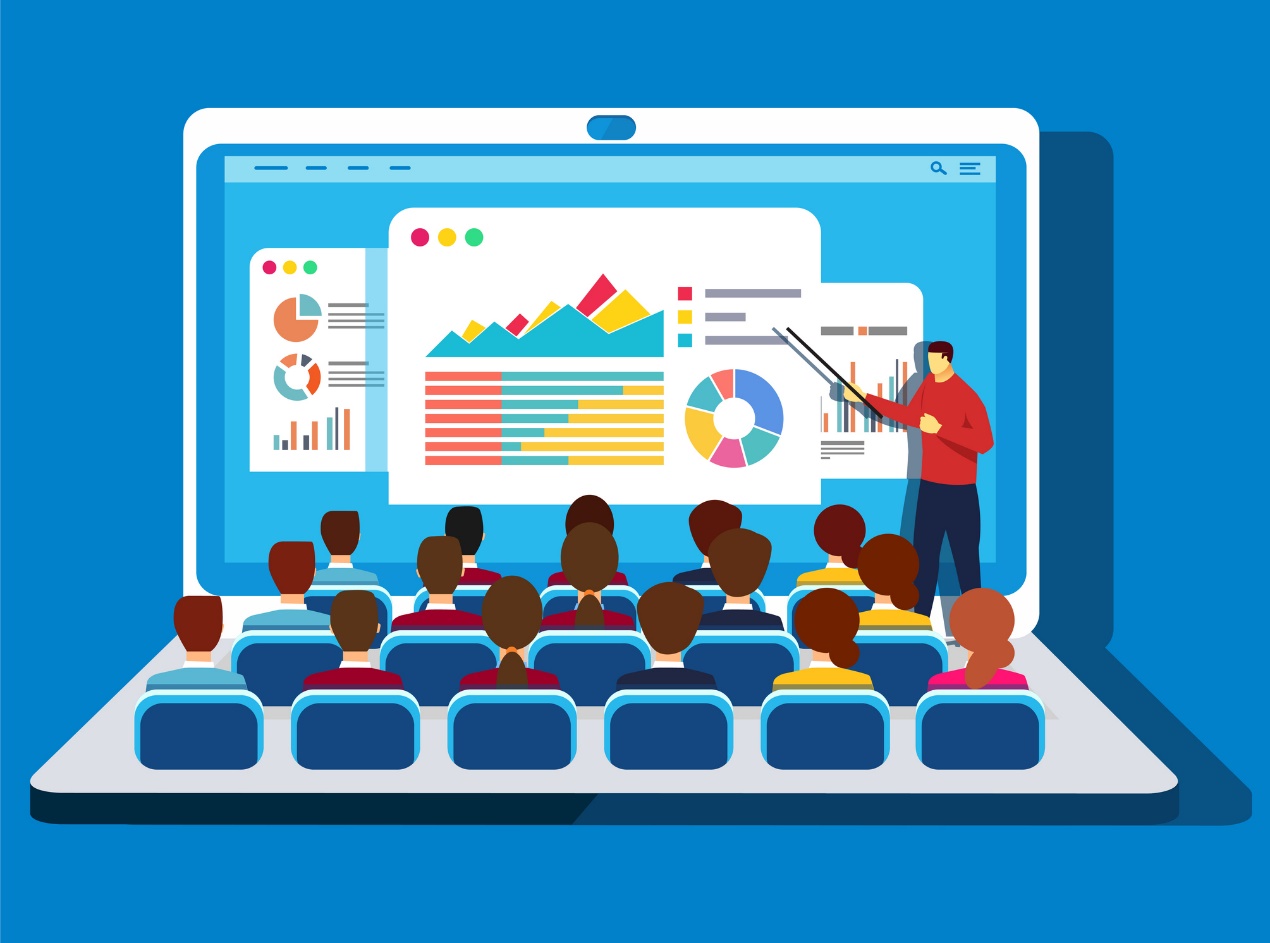 A cura di MUC Training for life teamIl termine formazione a distanza è utilizzato per descrivere un processo educativo in cui una parte significativa o la totalità dell'insegnamento è svolto dall'insegnante che è lontano dal discente sia nella distanza che nel tempo (Perraton, 1988).Nel contesto generale di rapide scoperte tecnologiche e mutevoli condizioni di mercato, l'istruzione a distanza offre enormi opportunità e sfide nell'istruzione di oggi poiché è diventata la necessità di creare programmi educativi flessibili.Molti di noi si chiedono se nella didattica a distanza gli studenti apprendano tante cose quanto nell'insegnamento tradizionale.Una ricerca che confronta la formazione a distanza con quella tradizionale, afferma che sia l'insegnamento che l'apprendimento nella formazione a distanza sono efficaci quanto quelli della formazione  tradizionale.Quando qualcuno sente la parola educazione o formazione, immagina una stanza in cui sono presenti il ​​formatore e i tirocinanti e dove la lezione viene condotta consegnando un modulo, esaminando i tirocinanti, assegnando e valutando compiti e così via. Mi viene in mente questa immagine, perché questo è il classico metodo di educazione che si segue dalla scuola primaria fino all'istruzione superiore. Questo modo di educazione e formazione, include limitazioni sia nel luogo dei corsi (restrizioni geografiche) che nel tempo.Anche se non ci pensiamo spesso, i limiti geografici così come i limiti di tempo, escludono molte persone dal processo educativo, soprattutto lavoratori o persone anziane che sono private della possibilità di apprendimento permanente.L'istruzione a distanza è un modo flessibile di educazione che rimuove i limiti geografici e di tempo e consente a persone in luoghi diversi, anche in città o paesi diversi, di prendere parte a programmi educativi congiunti. I formatori sono a distanza e comunicano con i tirocinanti per aiutarli, guidarli e valutarli, mentre il processo di formazione stesso viene valutato in base ai suoi risultati, vale a dire quanto bene i tirocinanti hanno acquisito le conoscenze e possono ora applicare ciò che hanno appreso.Come metodologia educativa, l'educazione a distanza non è qualcosa di nuovo, poiché è stata applicata per molti anni (ad esempio l'educazione per corrispondenza).  La novità degli ultimi anni è lo sviluppo di sistemi di formazione a distanza che sfruttano il potenziale delle nuove tecnologie e più specificamente la tecnologia delle reti e di Internet.Perché l'e-learning funziona: 10 vantaggi dell'e-learninghttps://elmlearning.com/blog/10-reasons-elearning-works/Di ELM Learning.ΕΞ ΑΠΟΣΤΑΣΕΩΣ ΕΚΠΑΙΔΕΥΣΗΑπό την ομάδα MUC Training for lifeΟ όρος εξ αποστάσεως εκπαίδευση χρησιμοποιείται για να περιγράψει μια εκπαιδευτική διαδικασία στην οποία ένα σημαντικό κομμάτι ή και όλη η διδασκαλία γίνεται από τον διδάσκοντα που βρίσκεται μακριά από τον διδασκόμενο τόσο σε απόσταση όσο και σε χρόνο (Perraton 1988).Μέσα στο γενικό πλαίσιο της γρήγορης τεχνολογικής αλλαγής και της αλλαγής των συνθηκών της αγοράς, η εξ αποστάσεως εκπαίδευση προσφέρει τεράστιες ευκαιρίες αλλά και προκλήσεις στην εκπαίδευση της σημερινής εποχής, καθώς η ανάγκη για δημιουργία ελαστικών εκπαιδευτικών προγραμμάτων είναι μεγάλη.Πολλοί από εμάς αναρωτιούνται εάν στην εξ αποστάσεως εκπαίδευση οι εκπαιδευόμενοι μαθαίνουν τα ίδια πράγματα με αυτούς της παραδοσιακής διδασκαλίας.Σε έρευνες που έχουν γίνει, διαπιστώθηκε ότι συγκρίνοντας την εξ αποστάσεως εκπαίδευση με  την παραδοσιακή, μπορούμε να πούμε ότι και η διδασκαλία αλλά και η μάθηση στην εξ αποστάσεως εκπαίδευση είναι το ίδιο αποτελεσματική. Όταν κάποιος ακούσει την λέξη εκπαίδευση ή κατάρτιση, τότε αυτόματα έρχεται στον νου του η εικόνα μιας αίθουσας στην οποία είναι παρόντες ο εκπαιδευτής και οι εκπαιδευόμενοι και όπου το μάθημα διεξάγεται με την παράδοση μίας ενότητας, την εξέταση των εκπαιδευόμενων, την ανάθεση και αξιολόγηση εργασιών και ούτω καθ’ εξής. Η εικόνα αυτή δημιουργείται στο μυαλό όλων μας, γιατί αυτή είναι η κλασική μέθοδος εκπαίδευσης που ακολουθείται από το δημοτικό έως και την τριτοβάθμια εκπαίδευση. Και όμως ο τρόπος αυτός εκπαίδευσης και κατάρτισης εμπεριέχει περιορισμούς, τόσο στον τόπο διεξαγωγής των μαθημάτων (γεωγραφικοί περιορισμοί) όσο και στον χρόνο που αυτά διεξάγονται. Εάν και πολλές φορές δεν το σκεφτόμαστε, οι γεωγραφικοί περιορισμοί καθώς και οι περιορισμοί στον χρόνο, αποκλείουν πολλά άτομα από την εκπαιδευτική διαδικασία, ιδίως εργαζόμενους ή άτομα μεγαλύτερης ηλικίας, τα οποία στερούνται της δυνατότητας δια βίου μάθησης.   Η εκπαίδευση από απόσταση αποτελεί έναν ευέλικτο τρόπο εκπαίδευσης, ο οποίος καταργεί γεωγραφικούς και χρονικούς περιορισμούς και δίνει την δυνατότητα σε άτομα που βρίσκονται σε διαφορετικό χώρο ακόμα και σε διαφορετικές πόλεις ή χώρες να λάβουν μέρος σε κοινά εκπαιδευτικά προγράμματα. Οι εκπαιδευτές βρίσκονται σε απόσταση και επικοινωνούν με τους εκπαιδευόμενους για να τους βοηθήσουν, καθοδηγήσουν και αξιολογήσουν, ενώ η ίδια η εκπαιδευτική διαδικασία αξιολογείται από το αποτέλεσμά της, δηλαδή από το πόσο καλά οι εκπαιδευόμενοι κατανόησαν και μπορούν πλέον να εφαρμόσουν αυτά τα οποία έμαθαν. Ως μεθοδολογία εκπαίδευσης η εκπαίδευση από απόσταση δεν είναι κάτι το καινούριο, δεδομένου ότι εφαρμόζεται εδώ και πολλά χρόνια (π.χ εκπαίδευση δια αλληλογραφίας). Το καινούριο δεδομένο των τελευταίων χρόνων είναι η ανάπτυξη συστημάτων εκπαίδευσης από απόσταση, τα οποία αξιοποιούν το δυναμικό των νέων τεχνολογιών και πιο συγκεκριμένα την τεχνολογία των δικτύων και του Internet. Γιατί η ηλεκτρονική μάθηση λειτουργεί: 10 οφέλη της ηλεκτρονικής μάθησηςhttps://elmlearning.com/blog/10-reasons-elearning-works/Από ELM Learning.